Lobos, 14 de abril  de 2023.-Sra. Secretaria de Asuntos DocentesDistrito Lobos        	La Dirección del Instituto Superior de Formación Docente y Técnica Nº 43 de Lobos, en el marco de la Resolución Nº 5886/03 y su modificatoria del ANEXO I, Resolución N° 1161/20, solicita a Ud. realice la difusión y convocatoria de aspirantes a la cobertura de las horas y/o módulos que se detallan a continuación:-CARRERA:   Profesorado de educación secundaria en Biología-Resol. Nº 3605/22-Perfil Docente: -AÑO/CURSO: 1 °-PERSPECTIVA/ESPACIO:  Matemática y Ciencias Naturales I-CARGA HORARIA: 2  módulos semanales. SITUACIÓN DE REVISTA: Suplente-MOTIVO: Licencia del titular-LAPSO: ciclo lectivo 2023-TURNO: VESPERTINO-HORARIO:  Lunes 20 a 22 hsCRONOGRAMA PREVISTO:IMPORTANTE: AL MOMENTO DE EFECTIVIZAR SU INSCRIPCIÓN COMO POSTULANTE A LA COBERTURA DE CUALQUIER ESPACIO CURRICULAR, CONSIDERE LOS DÍAS Y HORARIOS DE LA ASIGNATURA. NO ESTÁN PREVISTOS CAMBIOS HORARIOS.-DIFUSIÓN E INSCRIPCIÓN (ambas en simultáneo): desde el  14/04/23 al 19/04/23INSCRIPCIÓN: LINK FORMULARIO:https://forms.gle/xFSR8wYHRdLYzfweAPRESENTACIÓN DE LA PROPUESTA: siguiendo la guía en el sitio www.isfdyt43-bue.infd.edu.ar  organización y gestión institucional/concursos/guía para la elaboración de propuestas pedagógicas.La presentación de propuesta debe ser enviada EN FORMATO PDF adjunto al formulario de inscripción, presentar dos archivos, uno identificado y otro sin identificación personal ( apellido y nombre). Pueden consultar los contenidos en esta planilla de difusión, en la página WEB o solicitarlos al correo isfdyt43lobos@abc.gob.arANEXO III Y DOCUMENTACIÓN RESPALDATORIA: adjuntar EN FORMATO PDF AL FORMULARIO DE INSCRIPCIÓN, siguiendo las indicaciones publicadas en el sitio www.isfdyt43-bue.infd.edu.ar – organización y gestión institucional/concursos/guía práctica para la presentación de títulos y antecedentesCOMISIÓN EVALUADORA: Estará integrada por una Autoridad de instituto, un Representante del CAI,,dos Especialistas del área y un Alumno avanzado. NOTIFICACION - PROCEDIMIENTO - REQUISITOS: Siguiendo las indicaciones mencionadas en el punto “Difusión e inscripción”-FECHA DE NOTIFICACIÓN DE PUNTAJES DE PROPUESTAS, ANTECEDENTES Y MIEMBROS DE LA COMISIÓN EVALUADORA:   A confirmar. Se notificará vía correo electrónico. -RECUSACIÓN /EXCUSACIÓN: Fecha a confirmar. Una vez recibida la notificación de puntaje contarán con 3 días corridos para la recusación/excusación, vía correo electrónico a isfdyt43lobos@abc.gob.ar-FECHA DE ENTREVISTA:   fecha a confirmar. Se notificará vía correo electrónico, WhatsApp, teléfono.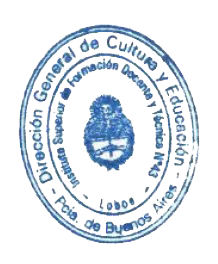 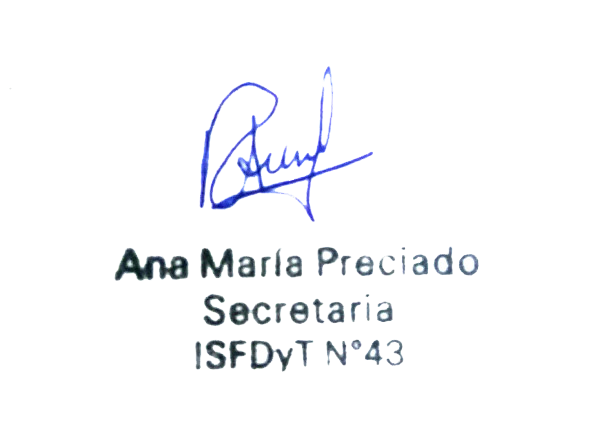 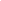                                         Sello                                           			………………………………….               Firma y sello de AutoridadMatemática y Ciencias Naturales IContenidosLa Matemática y su relación con las Ciencias NaturalesLa Matemática como ciencia. Ramas de la Matemática en relación con los contextos históricos de desarrollo y problemas que abordan: Geometría, Aritmética, Álgebra, Cálculo yProbabilidad. Objetos de estudio de la Matemática. El proceso de matematización de la observación de fenómenos naturales y aporte histórico de las Ciencias Naturales a la construcción de problemas y conocimiento matemático. Modelos matemáticos:conceptualización, finalidad, tipos de modelos. Modelos y realidad. Matemática y realidad.Problematización de miradas desde el positivismo. Conocimiento matemático y conocimiento en Ciencias Naturales: modos de producción y validación. El trabajo interdisciplinario entre la Matemática y las Ciencias Naturales: biomedicina, sistemas materiales complejos, astronomía y regímenes de cuencas hídricas.Representación de fenómenos naturales mediante funciones y gráficasConstrucción de problemas sobre fenómenos naturales que requieren del uso de funcionespara su resolución. Estudio de funciones asociadas a fenómenos naturales: uso de herramientas digitales para graficar. Familias de funciones. Técnicas y herramientas digitales de ajuste de datos experimentales de fenómenos naturales a modelos funcionales habituales. Caracterización de formatos gráficos de presentación de los resultadosexperimentales en materiales didácticos y de divulgación. Modelización de fenómenosnaturales sencillos mediante funciones matemáticas. Sentido asignado a las funciones en elcontexto de problemas de fenómenos naturales y sistemas de unidades.Elementos de Probabilidad y Estadística en Ciencias NaturalesEstadística. Unidad de observación. Características. Población. Muestra. Variables. Tiposde variables. Escalas. Resumen y organización de datos: tipos de frecuencias. Gráficosestadísticos. Medidas de tendencia central y de dispersión.Concepto de Probabilidad. Elementos de combinatoria. Distribuciones de probabilidad.Análisis de distribuciones presentes en fenómenos naturales. Aplicaciones de la estadísticay las probabilidades a fenómenos de las Ciencias Naturales. El valor otorgado a los datos estadísticos en Ciencias Naturales: reflexiones sobre las miradas inductivistas y empiristas.La carga teórica en los análisis estadísticos: problematización de la relación entreasociación de variables estadísticamente significativas y causalidad.Fenómenos y experimentos aleatorios en Ciencias Naturales. Introducción al concepto deincerteza en relación con las mediciones en Ciencias Naturales. Conceptos de precisión y exactitud en el contexto de actividades científicas y tecnológicas escolares. Herramientasdigitales para realizar análisis estadísticos. Formatos de presentación de análisis de estadística y bioestadística. Estadística aplicada a la biología y ciencias de la salud: análisis de casos en bioestadística.Modelización de fenómenos en Ciencias Naturales mediante elementos básicos deGeometríaModelización de fenómenos de las Ciencias Naturales mediante análisis de semejanza,proporcionalidad y congruencia de objetos geométricos en dos y tres dimensiones.Fenómenos de Ciencias Naturales que involucran relaciones de escala: longitud, área,volumen, relación área/volumen.Prácticas de lectura y escrituraArgumentación del sentido epistemológico asignado a modelos matemáticos en el análisisde fenómenos naturales. Argumentación del sentido biológico, físico y/o químico asignado afunciones, operadores y resultados numéricos. Lectura y escritura de problemas enCiencias Naturales que involucren un trabajo matemático en su resolución. Argumentaciónde estrategias de resolución de los anteriores problemas.